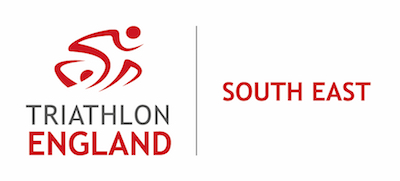 Junior Report 2022It has been another highly successful year for South East Tristars.  The region has delivered a full Junior Race Series offering a full range of multi sport experiences and including sea and lake open water swimming, tarmac and grass, drafting and non- drafting bike experiences.   Our Inter Regional Championship team won joint Gold at the Grand Final in Sunderland.  Our Junior offering in the region also included a Skills School event.   Junior Race Series Report 2022In 2022, TESE delivered a full Junior Race Series of 8 events with points from the best 5 events counting towards the series.  Many thanks to our Junior Race Series race organisers.The following events were included:1st May Medway Duathlon – draft legal gear restricted5th June Ashburnham Aquathlon11th June Eastbourne Aquathlon19th June White Cliffs Aquathlon 9th July Chichester Triathlon 17th July Bridge Triathlon4th September Ashburnham Aquathlon18th September Brighton TriathlonIn 2022, 54 athletes competed in 3 or more events  - very similar numbers to 2021 when 56 athletes competed in 3 or more events.Congratulations to our Junior Race Series winners 2022!IRC 2022 – South East athletes win joint Gold!The IRC team of 16 athletes plus 4 reserves was selected from 3 events, Eastbourne Aquathlon, Bewl Aquathlon and Medway Duathlon.  The Grand Final, held in Sunderland August 20/21 repeated the heats and finals format of 2021.  The top athletes from each heat went forward into the A final and the rest of the field competed in the B final for each age category so that every athlete had the opportunity to race twice.  There were some outstanding individual performances.  In the Tristar 2 girls age group, all of our athletes reached the A final with Katherine Haslip (Team Bodyworks) taking 2nd place, followed by Kitty Scott in 7th, Naomi Walmsley (South London Harriers) in 11th and Sophie Richmond (Weald Tri Club) in 13th.     Thomas Crewe (Team Bodyworks) and Oliver Goodman (Weald Tri Club) got through their heats to compete in the Tristar 2 boys A final finishing 20th and 24th respectively while in the B final Ewan Delgado-Howell (Team Bodyworks) was 4th and Oliver Brophy 11th (Team Bodyworks).All the Tristar 3 boys sailed through into the A final which brought another stand out and podium performance from Finlay Goodman (Weald Tri Club) who was 2nd.   Not far behind were Luke Draper (Weald Tri Club) in 11th, Oliver Darcy (Medway Tri Club) 18th and Ben Hutton (Team Bodyworks) 19th.  And in the girls Tristar 3 girls age group it was Hannah Painter (Medway Tri Club) that led the South East girls in the A final finishing 7th with Rosie Delgado-Howell (Team Bodyworks) close behind in 10th and Ella Baker (Team Bodyworks) in 17th.   In the Tristar 3 girls, B final, Katie Ealden finished 4th with an exciting sprint finish.These performances helped the South East team to an overall joint Gold Medal alongside the team from the South Central region.    Everyone gave their very best all the way to the line and it was this  attitude from each and every team member that led to the South East taking the win.  Brilliant racing, and well done to all the South East athletes!South East win the Mixed Team Relay eventDay 2 of the British Triathlon Grand Final, on Roker Beach, Sunderland saw the South East IRC team preparing for the mixed relay team event.  The South East entered five teams of four athletes, which allowed our travelling reserves a chance to show their talent.And despite giving their all on the Saturday (winning the team competition), the South East athletes once again showed their racing skills with an exciting overall win for the South East A team of Oliver Goodman (Weald Tri Club), Katherine Haslip (Team Bodyworks), Finlay Goodman (Weald Tri Club) and Hannah Painter (Medway Tri Club).Skills School 2022In August the region delivered a Skills School for TS2-Youth athletes.  The event was held at Leybourne Lakes and at Cyclopark in Kent.  This was very well received with 25 athletes attending.  More Skills Schools are planned to be delivered in 2023.IRD 2022The annual Inter Regional Duathlon between South East, East and London regions will be held at London Velopark on Sunday 6th November 2022.  60 athletes from the South East will be selected to take part.  In 2022 the event is being hosted by London region.Elizabeth ScottJunior Race Series Co-Ordinator3rd October 2022CategoryGirlsGirlsGirlsBoysBoysBoysTristar 11stConnie AshTeam Bodyworks1stJago DinnageWeald Tri Club2ndCaroline Jobke7Oaks Tri Club2ndWilliam GuyTeam Bodyworks3rdLana PoveyTeam Bodyworks3rdEli ClaytonWorthing OttersTristar 21stKatherine HaslipTeam Bodyworks1stOliver GoodmanWeald Tri Club2ndKitty Scott=2ndOliver BrophyTeam Bodyworks3rdSophie RichmondWeald Tri Club=2ndJames Scholes Chichester Tri ClubTristar 31stHannah PainterMedway Tri1stFinlay GoodmanWeald Tri Club2ndRosie Delgado-HowellTeam Bodyworks2ndLuke DraperWeald Tri Club3rdElla BakerTeam Bodyworks3rdOliver DarcyMedway Tri ClubYouth1stKatie AllenWeald Tri Club1stHarrison MartinMedway Tri Club2ndLucy RowseMedway Tri2ndJude ClaytonWorthing Otters3rdMillie DackDeal Tri3rdAlastair Rhodes-DoyleBrighton Tri (Sussex Tristars)